Инструкция по загрузке публикаций на сайт EasyChairПерейти по ссылке https://easychair.org/my/conference.cgi?conf=eekm2019Зарегистрироваться на сайте как автору.Создать аккаунт (выбрать create an account)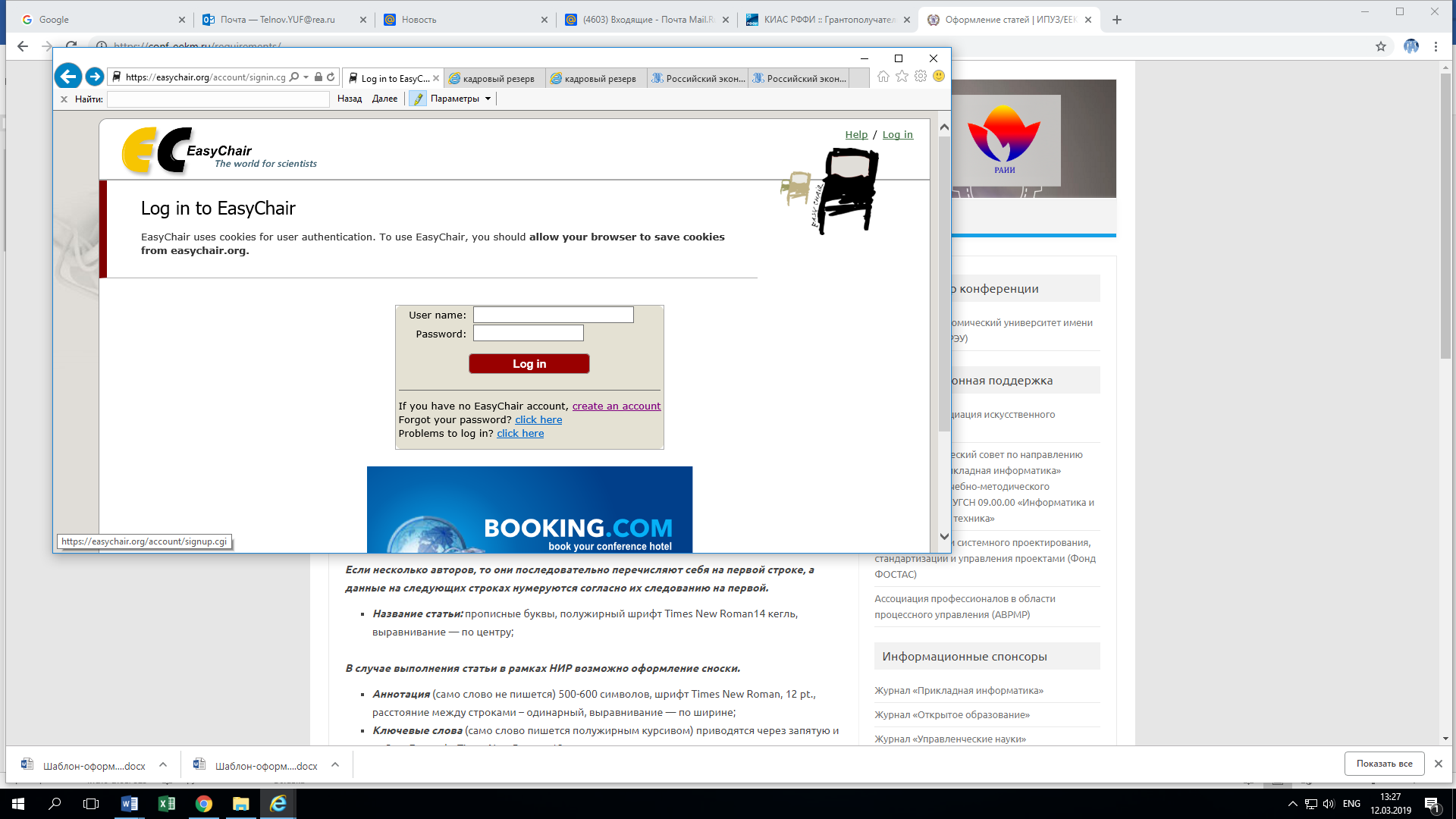 Пройти проверку на робота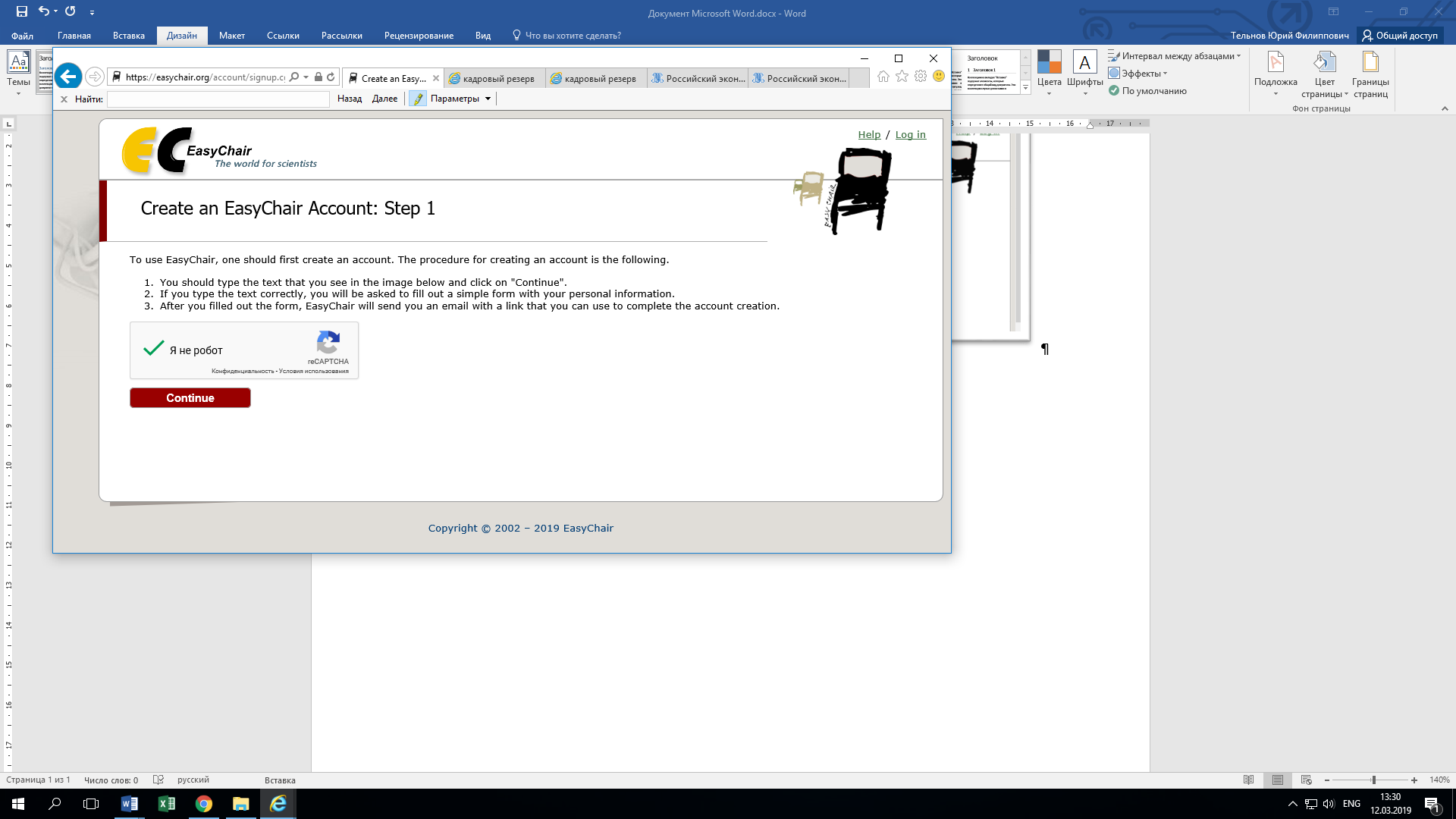 2.3 Ввести регистрационные данные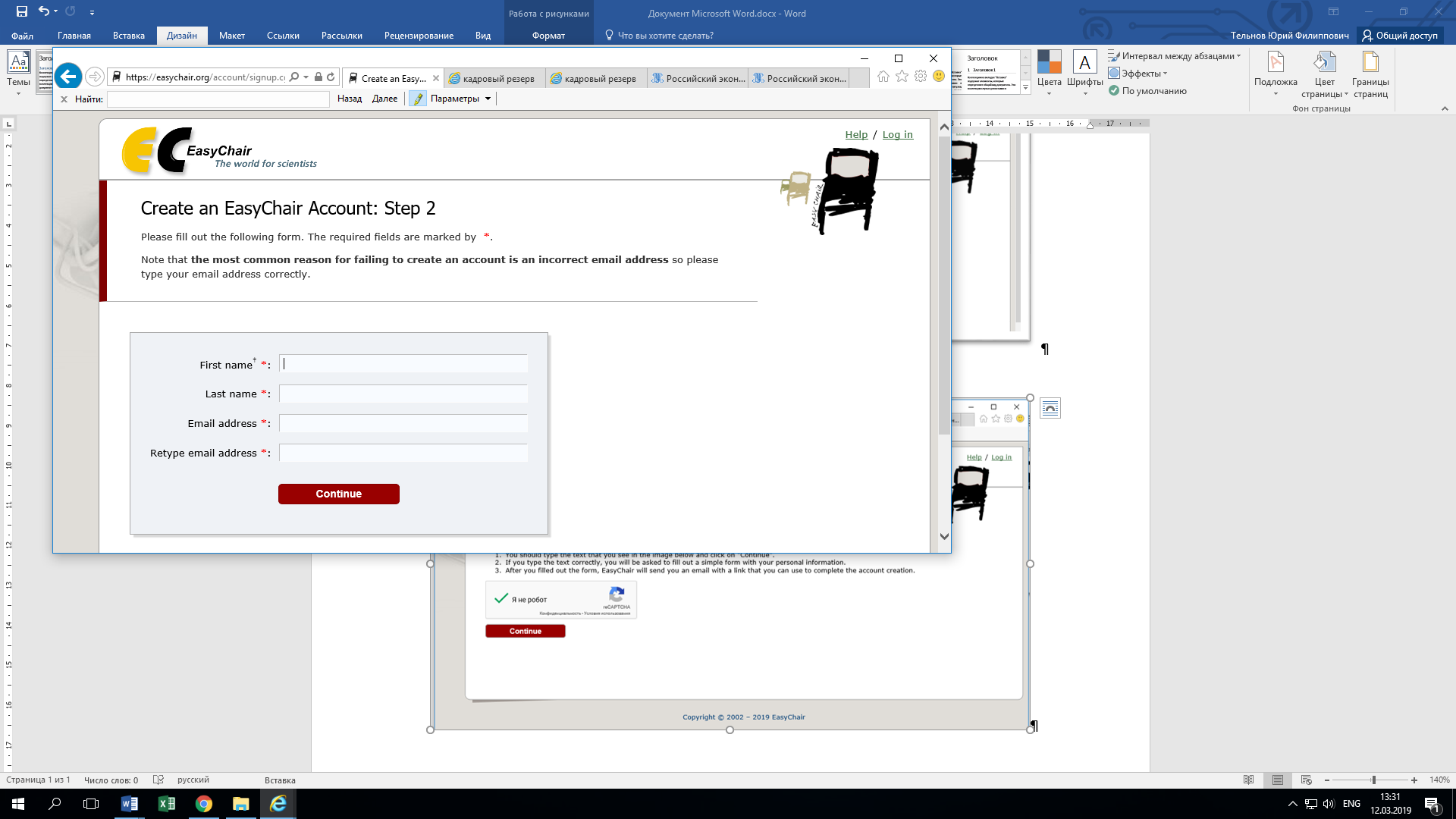 2.4 Подтвердить ссылку на электронной почте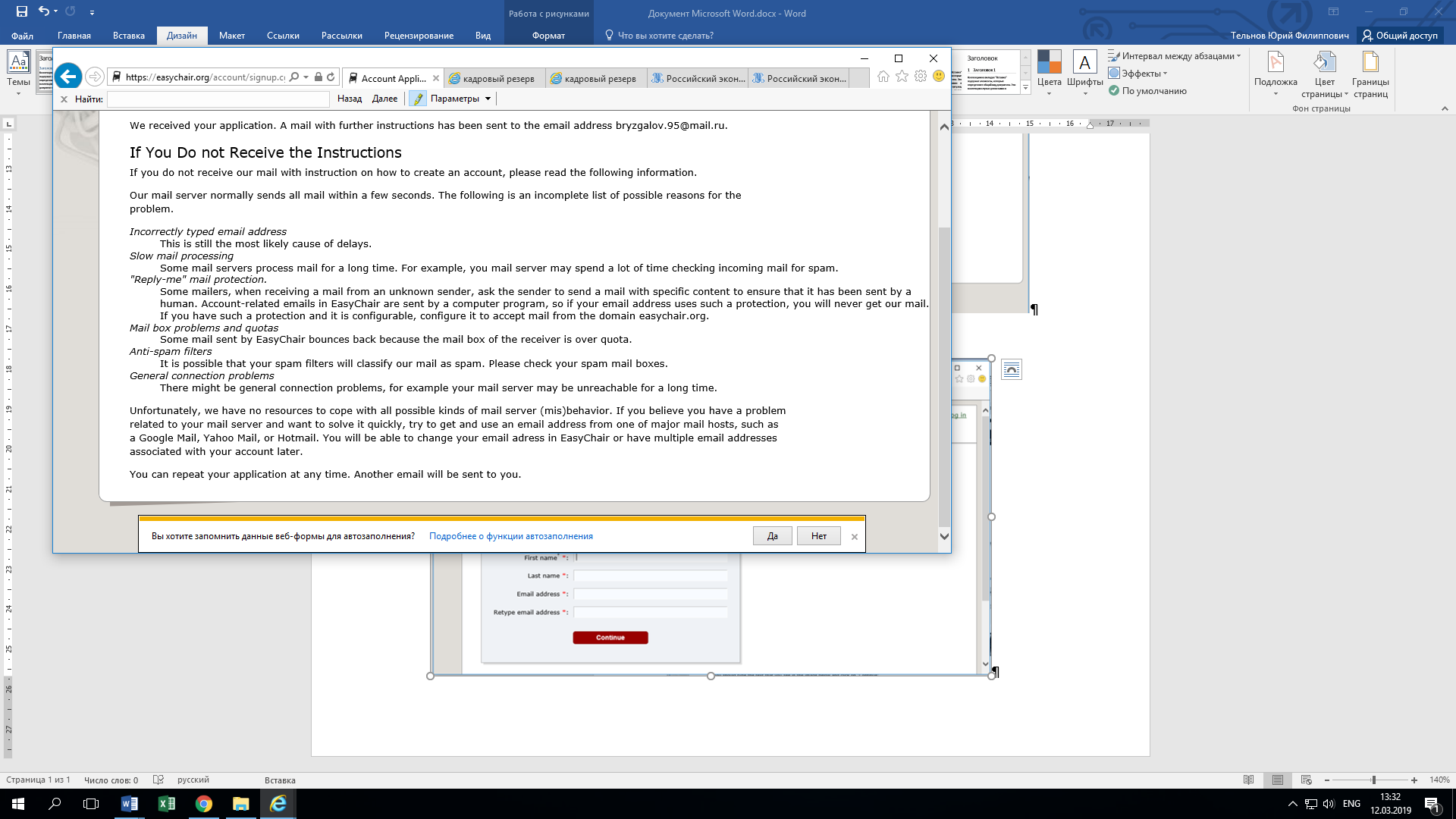 2.4 Продолжить заполнение регистрационных данных и нажать кнопку create my account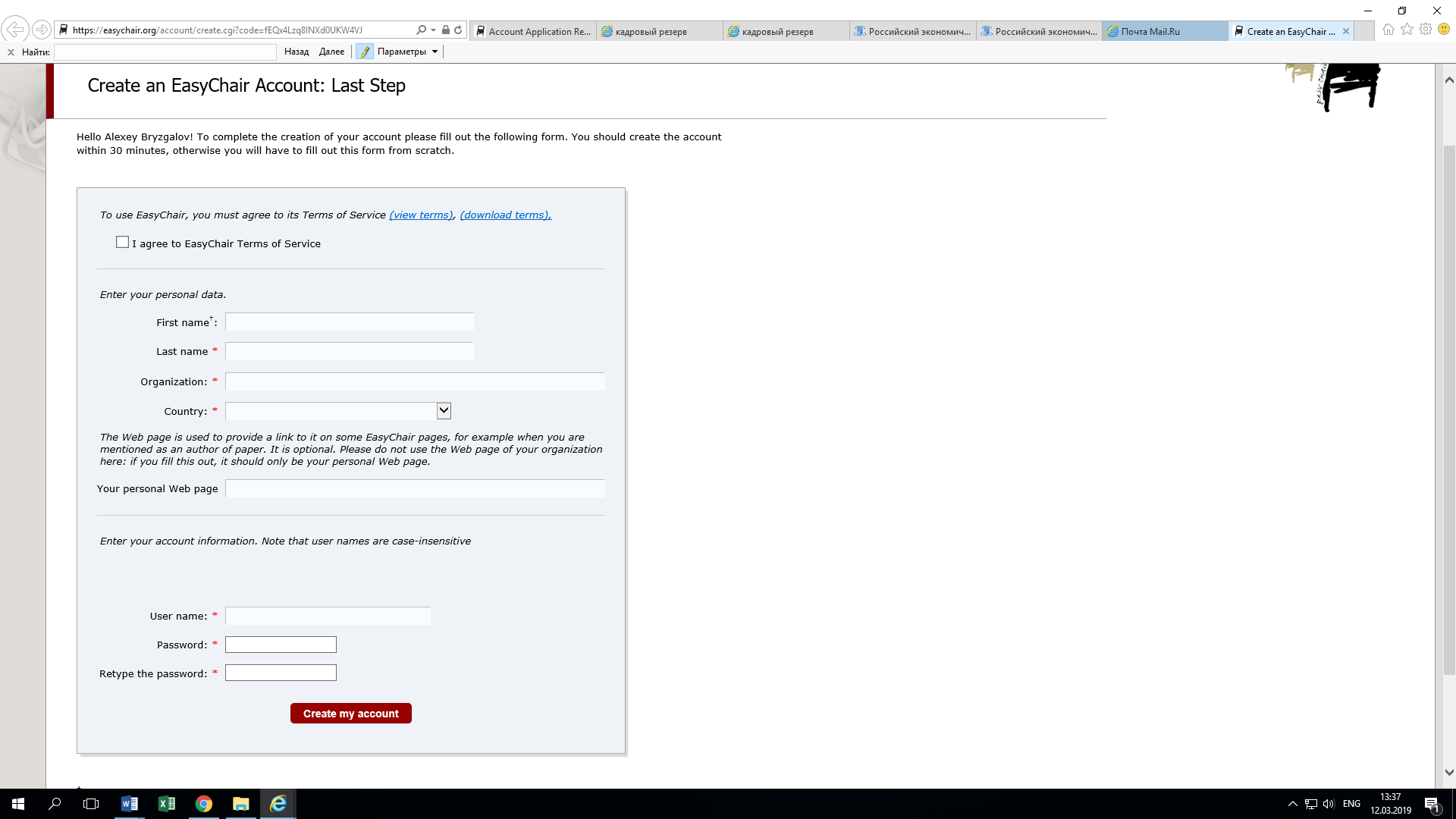 2.5. Завершение (click here to log in to EasyChair)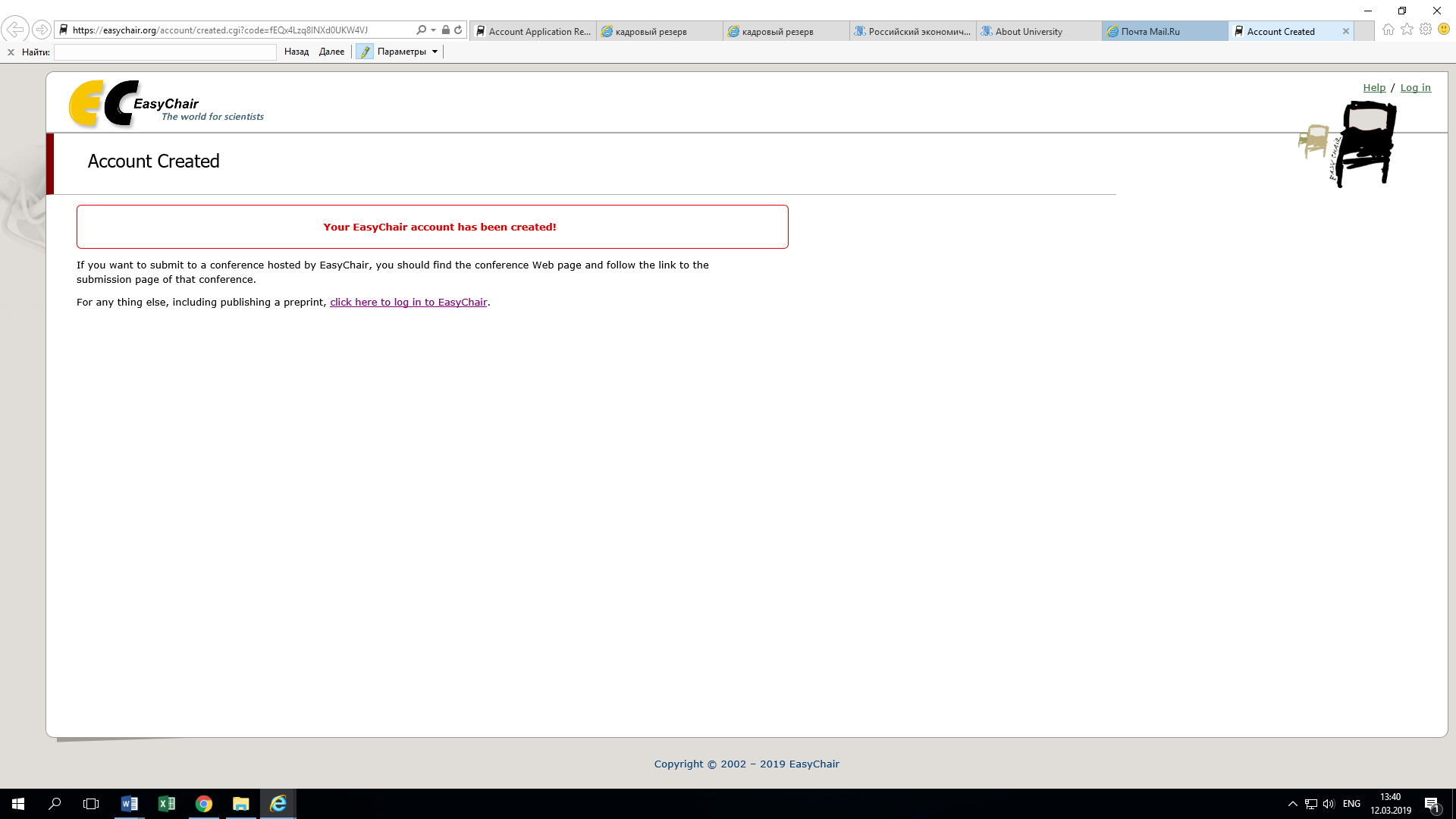 Заполнить форму автора публикации: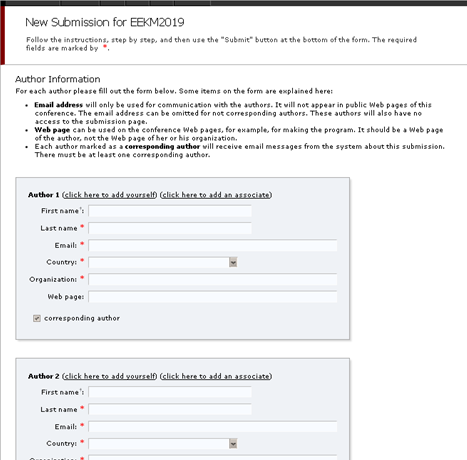 На этой же форме заполнить информацию о публикации: название, реферат, ключевые слова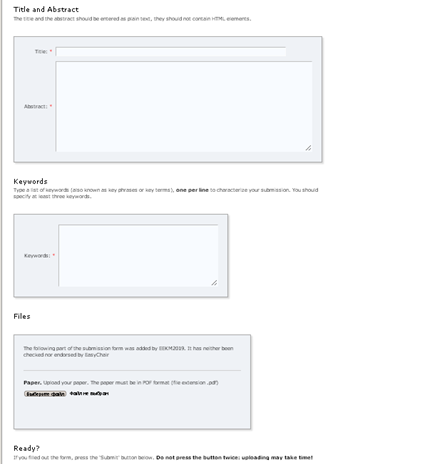 Выбрать файл в формате .docx Нажать кнопку SUBMIT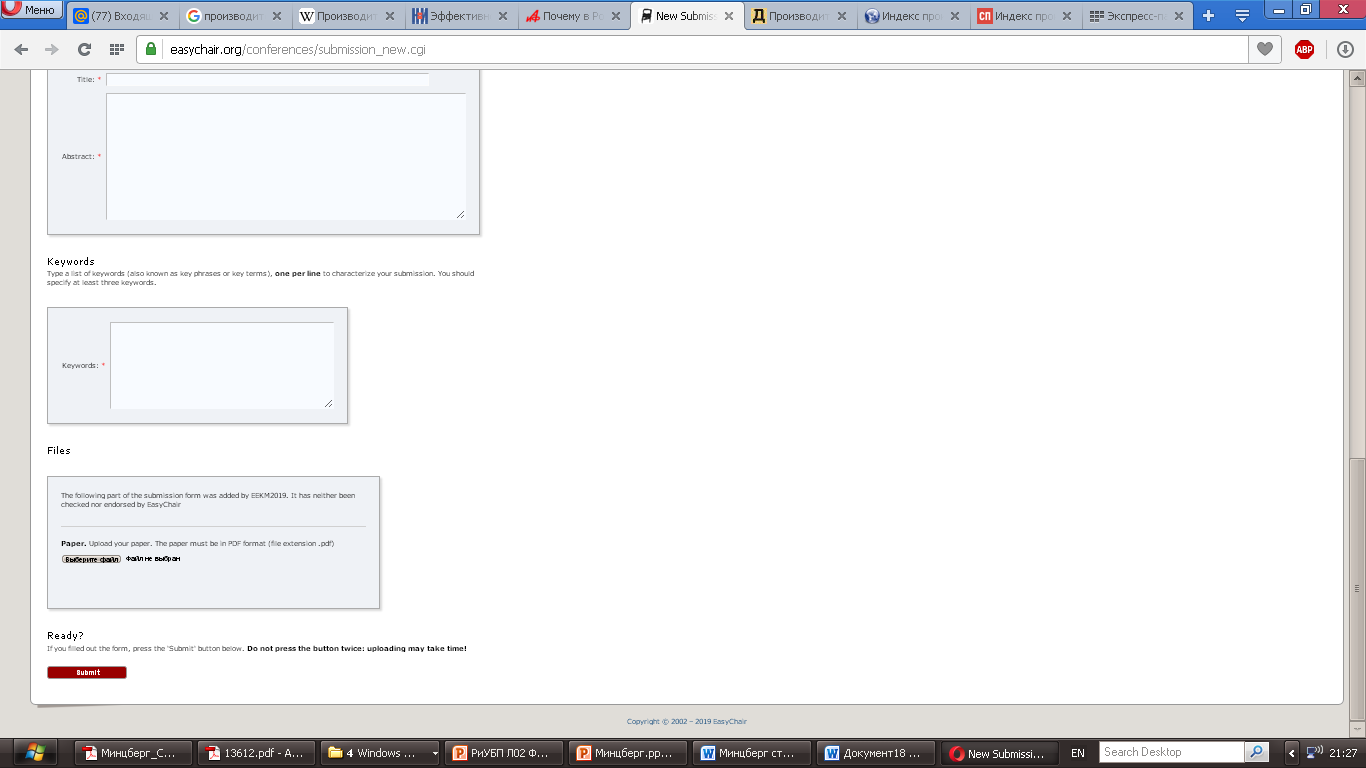 